Өткен сабақта ақпараттың қандай болатыны туралы білдік. Интернет желісінде жазылғанның, теледидарда көрсетілгеннің барлығыны сене бермеу керектігі туралы да айттық. Ал бүгін қандай да бір мүддені көздегендердің ақпаратты мықты қару ретінде қалай қолданытыны туралы талқылаймыз. Сонымен қатар, жарнама саласының мамандары, саясаткерлер, шешім шығаратын тұлғалардың өз мақсаттарына жету үшін ақпаратты қалай қолдатынын сөз етеміз. Слайд №Слайд мазмұныСлайд мәтіні Кадр сыртындағы мәтінСлайд 1Визуалды материалдардың түрлеріБАҚ материалдарының қызметтері:АқпараттандыруЖарнама: коммерциялық-әлеуметтік Үгіт-насихатСаяси үгіт-насихат Насихат PR-кампанияБАҚ беттерінін түрлі функциясы немесе мақсаты бар көптеген материалды табу табуға болады:АқпараттандыруЖарнама: коммерциялық-әлеуметтік Үгіт-насихатСаяси үгіт-насихат Насихат PR-кампанияАл,  енді бұл ұғымдарға жеке-жеке тоқталайық.Слайд 2Ақпараттандыру Ақпараттандыру – болған немесе болайын деп жатқан оқиға туралы хабарландыру. Яғни, кейде ақпарат оқырманның болған оқиға туралы білуі үшін хабарланады. Слайд 5 (алдыңғы презентациядан алынған сурет)Ақпараттандыру – болған немесе болайын деп жатқан оқиға туралы хабарландыру. Яғни ақпарат кейде оқырманның болған оқиға туралы білуі үшін хабарланады. Слайд 3ЖарнамаКоммерциялық жарнамаТауарды жарнамалауҚызмет түрін жарнамалауҰйымның жарнамасыТауар белгісінің жарнамасыОқиғаны жарнамалау Идеяны жарнамалау және т.б. Жарнама – кез келген формада кез келген құралдарды пайдалану арқылы көптеген адамдарға арналған және жарнама объектісіне назар аудартуға бағытталған, оның нарықта қалыптасуы үшін кез келген тәсілмен таратылған ақпарат.Жарнаманы коммерциялық және әлеуметтік деп бөлуге болады. Коммерциялық жарнама – пайда табу мақсатында тауарларды, қызмет түрлерін жарнамалау. Кез келген коммерциялық жарнаманың мақсаты тауарды немесе қызметті өткізу. Слайд 4Әлеуметтік жарнама 3-слайд суреті Әлеуметтік жарнамаКоммерциялық емес жарнама түрі. Қоғамдық тәртіп моделін өзгертуге және әлеуметтік проблемаларға қоғамның назарын аударуға бағытталады.Қоғамдық маңызды мәселелерді  түсіндіру үшін әлеуметтік жарнама пайдаланылады.  Слайд 5Үгіт-насихат Үгіт-насихат – бұқара халық арасында жүргізілетін ауызша не жазбаша қызмет. Оның мақсаты: халықты саяси қырынан тәрбиелеу үшін және оларды қоғамдық-саяси өмірге белсенді араласуға қатыстыру үшін қандай бір идеяны тарату.Оларға сайлаушылармен кездесу, митингтер, бейтіт шерулер жатады. Плакаттар мен парақшалармен, сыртқы үгіт-насихатпен (баннерлер, көшедегі мониторлар, т.б.) толықтырылады.Слайд 6Саяси үгіт-насихатСаяси үгіт-насихат – сайлау науқаны кезінде жүзеге асырылатын жарнама түрі. Мақсаты: дауыс берушілерді бір кандитатты жақтап немесе қарсы дауыс беруге үгіттеу. Саяси үгіт-насихаттың мысалы Дауыс берушілерді дауыс беруге келуге, сонымен қатар нақты үміткерге, партияға, қозғалысқа дауыс беруге немесе дауыс бермеуге үгіттейтін сайлау алды үгіт-насихат жұмыстары. Слайд 7Насихат НасихатҚазіргі заманда бұл түсінік көзқарастарды, фактілерді, дәлелдерді, сонымен қатар қасақана бұрмаланған және халықты шатастыратын немесе қоғамдық пікірді қалыптастыратын  немесе насихатшылардың мүддесін көздеген өзге де деректерді ашық түрде тарату деп түсінідіріледі. Насихат – үгіт-насихаттың түрі. Ақпарат адамдарға нақты бір көзқарасты таңады, сендіруге тырысады. Насихат тоталитарлық және авторитарлы жүйеде ықпал етудің ең тиімді құралы болып саналады. Слайд 8PR-кампания PR-кампания – компания ұйымдастырушылары (коммерциялық, саяси немесе әлеуметтік) міндеттерін/мақсаттарын орындаулары үшін ұйымдастырылатын іс-шаралар  PR-кампания – потенциалды тұтынушының санасында, басқа да мүдделі тараптардың алдында ұйымның жағымды бейнесін қалыптастыру.   Слайд 9Жарнама мысалдары Тіс щеткасына қанша тіс пастасын жағасыз?Тіс щеткасына қанша тіс пастасын жағасыз? Тісті тазалағанға  қанша тіс пастасының қажет екенін білесіз бе?Слайд 10Дәрігерлер тіс пастасының аз ғана бөлігімен, бір түйіршікпен жууға кеңес береді. Тісті тазалағанға ол жеткілікті екен, осылайша сіз тіс пастасының шығынын үш есе азайтасыз. 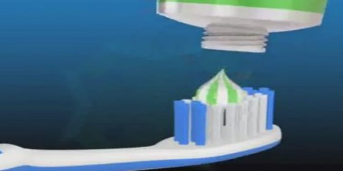 Дәрігерлер тіс пастасының аз ғана бөлігімен, бір түйіршікпен жууға кеңес береді. Тісті тазалағанға ол жеткілікті екен.Слайд 11Жарнама бізді қалай сендіреді, көзқарасымызды қалай қалыптастырады?Қазіргі таңда мерекелік дастарханда кока кола бөтелкесі міндетті түрде болу керек деген пікір қалыптасқан.Немесе сағыздың екеуін бірдей шайнау керек. Кез келген ақпарат адамға қалай да болсын әсер етеді.Слайд 12Сіздің ойыңызша, бұл қандай мақсатпен жасалады?Осылайша, жарнама берушілер адамдардың көбірек тауар сатып алуына итермелейді. Кейіпкер екі сағызды бірден аузына салғанын көрген көрермен бір сағыз шайнаған аз болуы мүмкін деп ойлауы мүмкін. Слайд13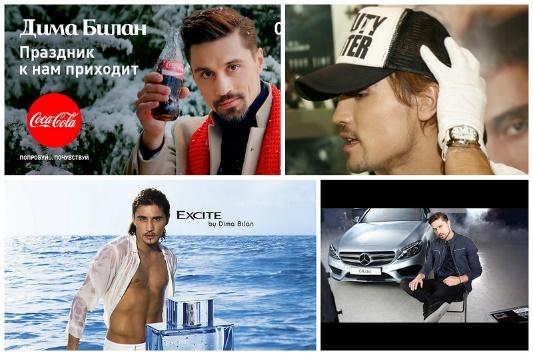 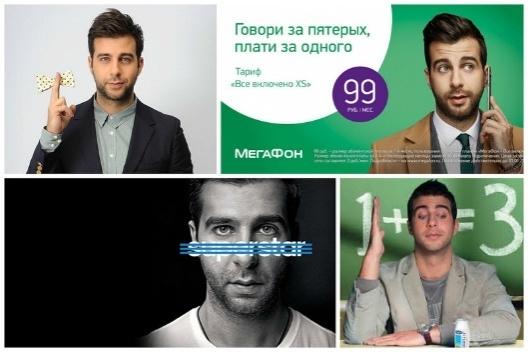 Жарнама арқылы адам санасына манипуляция жасаудың түрлі тәсілдері бар.Мысалы, бір тауарды жарнама жасалып отырған кір жуатын ұнтақ немесе шырынмен салыстыру.Кейде жарнамаға атақты адамдар, жұлдыздар түседі. Сол арқылы ол адамдардың жарнамаланып отырған тауарсыз бір күн де шыдамайды деген ойды жеткізгісі келеді. Әлеуметтік желі «жұлдыздарының» табысы осы қағида бойынша жасалады. Слайд14Танымал вайнерлер (қысқа видеолар вайндар түсіретін әлеуметтік желі қолданушылары) қандай да бір тауарды жарнамалау арқылы ақша табады. Мысалы, мыңдаған оқырманы бар инстаграмм қолданушысы қандай да бір сусынды ішпей бір күн де тұра алмаймын десе, бұл, әлбетте, жарнама болуы мүмкін. Жасөспірімдердің көбі өздерінің кумирлеріне ұқсағысы келеді. Жарнама берушілер мұны тиімді пайдаланады.  Слайд 15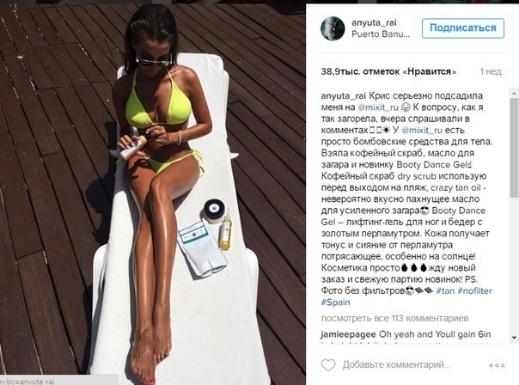 Слайд 16МанипуляцияМанипуляция 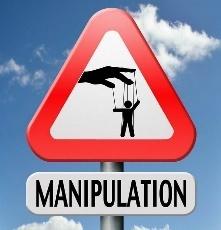 Манипуляция тәсілі тек жарнамада қолданылмайды. Ақпарат қоғамдық сананы жаулаудың негізгі құралы да бола алады. Нақты бір оқиға немесе құбылыс туралы қандай да бір көзқарасты қалыптастыру үшін ақпаратты құрал ретінде пайдалануға болады. БАҚ насихат құралы да бола алады. Мықты құрал болғаны соншалық, бір ұлт өкілдерінің екінші ұлт өкілдерін айуандықпен қырып-жойып жіберуіне дейін жеткізеді.  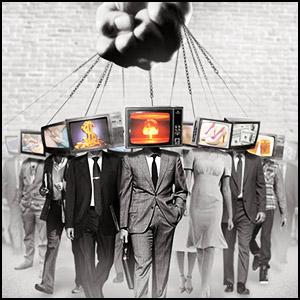 Ақпарат адам немесе үміткер туралы ғана емес, кез келген құбылыс немесе оқиға туралы көзқарас қалыптастыра алады. БАҚ қазіргі уақытта ақпарат таратудың маңызды құралы, ал ақпарат мықты қару ретінде пайдаланылады. Қазіргі таңда соғыстар соғыс алаңында ғана болып жатқан жоқ. Соғыстар ақпарат айдынында: интернетте, газет бетінде, телевизия мен радио эфирінде тоқтаусыз жүріп жатыр. Бұл ақпараттық соғыс деп аталады.  Сол себепті, нақты бір мүдде мен мақсатты көздегендер жекеменшік бұқаралық ақпарат құралдарын аша алады.   Слайд 17БАҚ – өте мықты құрал. Журналистер қоғамның жанды мәселелерін көтереді, қоғамның және биліктің сол мәселені шешуіне ықпал етуге талпынады. Журналистердің көбі журналистік зерттеу жасауға және нақты ақпарат беруге ұмтылады. Слайд 1815 слайдтың суреті Астанадағы Мұхамед есімді баланы білетін шығарсыз. Өзі небәрі он бірде ғана  болса да, отбасына қол ұшын созып, қаражат тауып отыр. Анасының айтуы бойынша олардың басқа амалдары жоқ. Ең бастысы жасөспірім ұрлық жасап немесе біреудің ақшасын тартып алып жүрген жоқ. КТК арнасы араласқан соң мәселе өз шешімін тауып, бала отбасыға жергілікті атқарушы органнан және жанашыр азаматтардан көмек көрсетілді. https://www.ktk.kz/kz/news/video/2013/06/05/49676/ Слайд 116 слайдтың суретіНұрғазы – мектепке бару үшін және оқу үшін квадроцикл алғысы келген бала. Оның мүгедек арбасы әрдайым бұзыла беретін. Бұл туралы Азаттық радиосының Бішкек бюросының тілшісі Ұлан Егізбаев жазды. Қоғамның назарын бұл мәселеге аудару арқылы Нұрғазы тек квадроциклге ғана ие болған жоқ. Сюжет 65 ел арасында, 12 мың сюжет арасынан Webbyawards конкурсында «Көрермен ықыласы» жүлдесіне ие болды. Бұл жүлде интернет-Оскар деп аталады. Слайд 2017 слайдтың суретіҚызылағаштағы тасқын. Ондаған адамның өмірін қиған оқиғаға қоғам бей жай қарамай, Қазақстанның түпкі түпкірінен гуманитарлық және моральдық көмек ағылды. Еріктілер үйынді астында қалғандарды құиқаруға лек легімен аттанды. Қоғам реакциясы шұғыл әрі ұтымды болды. Слайд 21Қорытынды 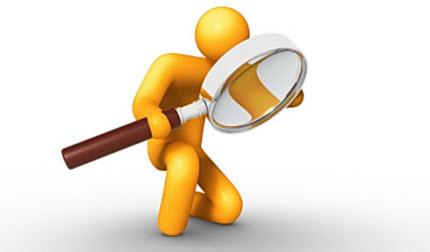 Бұл сабақтардың мақсаты – ақпаратқа сыни тұрғыда қараудың маңызын түсіндіру. Өз-өзіңе сұрақ қою керек, ойлану керек, қосымша ақпарат іздеу керек, сондай-ақ ақпарат арқылы манипуляцияға жол бермеу керек.БАҚ әрдайым жалған ақпарат таратады деу дұрыс емес. Ол –  халықтың көпшілігі үшін негізгі ақпарат көзі. Төрт сабақ бойы біз БАҚ арқылы ақпарат алуға қатысты бірнеше жайттарды қарастырдық. Сабақтар бізді ақпаратқа сыни тұрғыда қарауды үйретті. Бұл газет оқымау керек, теледидар көрмеу керек, журналистердің барлығы өтірікші және ақшаға сатылады деген сөз емес. Қазіргі уақытта ақпаратсыз өмір сүру мүмкін емес.  Бұл сабақтардың мақсаты – ақпаратты сыни қабылдауды үйрету. Өз-өзіңе сұрақ қою керек, ойлану керек, қосымша ақпарат іздеу керек, сондай-ақ ақпарат арқылы манипуляцияға жол бермеу керек.Одан бөлек, сапалы өнімді талап ете де білу керек.  Слайд 22Түйін:БАҚ-та ақпаратты манипуляциялаудың көптеген тәсілдері бар;Әр БАҚ-ң көздеген өз мақсаты бар;Ақпараттық қауіпсіздік – ұлттық қауіпсіздіктің ең маңызды бөлігі;Біз ақпаратты сауатты болуымыз керек. Бұл азаматтардың жеке қауіпсіздігіне ғана  емес, ұлттық қауіпсіздік мәселелерімен байланысты. Кейбір БАҚ аудиторияны манипуляция жасау үшін пайдаланатын тәсілдер мен құралдарды қарастырдық. Алайда, адамдардың әрқайсысы ақпаратты сауатты болса, ақпаратты сыни қабылдаса,  онда өздерінің жеке қауіпсіздігімен ғана қамтамасыз етпейді. Бұл жерде ұлттық қауіпсіздік мәселелері де жатыр. 